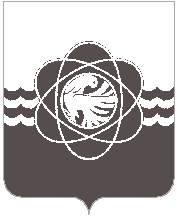  П О С Т А Н О В Л Е Н И Еот __19.04.2021 __  № __356___              В связи с кадровыми изменениями,Администрация муниципального образования «город Десногорск» Смоленской области постановляет:	1. Внести в постановление Администрации муниципального образования «город Десногорск» Смоленской области от 20.01.2021 № 22 «О создании постоянно действующей комиссии по рассмотрению и оценке социально-значимых проектов некоммерческих организаций на территории   муниципального образования «город Десногорск» Смоленской области» в приложение № 2 «Состав постоянно действующей комиссии по рассмотрению и оценке социально-значимых проектов некоммерческих организаций на территории  муниципального образования «город Десногорск» Смоленской области» следующие изменения:Исключить из Состава постоянно действующей комиссии по рассмотрению и оценке социально-значимых проектов некоммерческих организаций на территории  муниципального образования «город Десногорск» Смоленской области:- Блиновских Ивана Михайловича;1.2.  Включить в Состав постоянно действующей комиссии по рассмотрению и оценке социально-значимых проектов некоммерческих организаций на территории  муниципального образования «город Десногорск» Смоленской области:- Соловьёва Александра Витальевича – председателя Комитета по городскому хозяйству и промышленному комплексу Администрации муниципального образования «город Десногорск» Смоленской области.2. Отделу информационных технологий и связи с общественностью      (Е.М. Хасько) разместить настоящее постановление на официальном сайте Администрации муниципального образования «город Десногорск» Смоленской области в сети Интернет	3. Контроль исполнения настоящего постановления возложить на заместителя Главы муниципального образования по социальным вопросам  - заместителя председателя постоянно действующей комиссии по рассмотрению и оценке социально-значимых проектов некоммерческих организаций на территории  муниципального образования «город Десногорск» Смоленской области    А.А. Новикова.И.о. Главы муниципального образования«город Десногорск» Смоленской области                                           Ю.В. ГоляковаПриложение к постановлению Администрации муниципального образования «город Десногорск» Смоленской областиот от __19.04.2021 __  № __356	СОСТАВСанитарно-противоэпидемической комиссии муниципального образования «город Десногорск» Смоленской областиО внесении изменений в постановление Администрации муниципального образования «город Десногорск» Смоленской области от 20.01.2021 № 22 «О создании постоянно действующей комиссии по рассмотрению и оценке социально-значимых проектов некоммерческих организаций на территории муниципального образования «город Десногорск» Смоленской области»УТВЕРЖДЕНпостановлением Администрации муниципального образования «город Десногорск» Смоленской области от «04» мая 2017 № 409                                                                                               Председатель Комиссии:Председатель Комиссии:Председатель Комиссии:Новиков Александр Александрович-заместитель Главы муниципального образования по социальным вопросам;Заместитель председателя:Заместитель председателя:Заместитель председателя:Лямцева Ольга Николаевна-и.о. руководителя Межрегионального управления № 135 ФМБА России, заместитель председателя комиссии (по согласованию);Секретарь Комиссии:Занкович Юлия Александровна-старший менеджер Управления делами Администрации муниципального образования «город Десногорск» Смоленской области;Члены Комиссии:Члены Комиссии:Члены Комиссии:Азаренков Алексей Валерьевич-начальник ФГБУЗ МСЧ № 135 ФМБА России (по согласованию);Воронцов Андрей Константинович-начальник Управления гражданской обороны и чрезвычайных ситуаций по городу Десногорску;Дели Анжела Виссарионовна-начальник Десногорского филиала ОГБУВ «Государственная ветеринарная служба Смоленской области» (по согласованию);Гришин Юрий Алексеевич-начальник ОМВД России по г. Десногорску;Кротов Владимир Александрович-главный врач ФГБУЗ ЦГИЭ № 135 ФМБА России (по согласованию);Токарева Татьяна Владимировна-председатель Комитета по образованию Администрации муниципального образования «город Десногорск» Смоленской области.